Внимание: мама за партой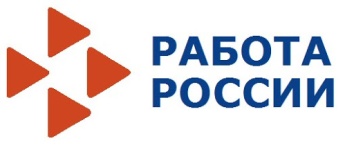 Молодые мамы,  находящиеся в отпуске по уходу за малышом до 3-х лет или воспитывающие детей-дошколят,   с этого года могут бесплатно повысить свою квалификацию или получить новые профессии. Деньги на это выделяет федеральный бюджет. А отправляют мам за парту центры занятости.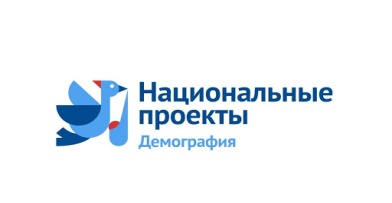     Изначально предполагалось, что на учёбу будут направляться только женщины, находящиеся в отпуске по уходу за ребёнком в возрасте до трёх лет. Но потом было принято решение расширить список участников программы и дать возможность получить профессию или повысить квалификацию женщинам, которые нигде не работают, а воспитывают детей дошкольного возраста.    Для чего женщинам необходимо «сесть за парту»? Чтобы восстановить трудовые навыки или приобрести новые компетенции, профессию (специальность) для возобновления трудовой деятельности или трудоустройства. И у каждой категории молодых мам свои конкретные цели обучения. Женщины, которые состоят в трудовых отношениях и находятся в отпуске по уходу за ребёнком, будут заинтересованы в первую очередь в повышении квалификации, чтобы сохранить конкурентоспособность на рынке труда. А тем, кто не состоит в трудовых отношениях и воспитывает дошкольников, возможно, будет интересно получить новую специальность, чтобы начать профессиональную деятельность. И тем и другим женщинам, для того чтобы попасть на обучение, нужно будет обратиться в ближайший центр занятости.    Мамы дошкольников, не состоящие в трудовых отношениях и направленные на обучение центрами занятости, будут получать стипендию в размере минимального размера оплаты труда, увеличенную на районный коэффициент. Обучение женщин, имеющих детей дошкольного возраста, не состоящих в трудовых отношениях и обратившихся в центры занятости, осуществляется по востребованным на рынке труда профессиям, в соответствии с имеющимися вакансиями рабочих мест в городе, или по письменному запросу работодателя с гарантией трудоустройства.    В настоящее время профессиональное обучение женщин, находящихся в отпуске по уходу за ребёнком в возрасте до трёх лет, реализуется за счет средств региональных бюджетов. Поддержка из федерального бюджета позволит обучить в 2,5 раза больше женщин с детьми, чем в прошлом году. В Свердловской области в 2020 году к переобучению и повышению квалификации приступят не менее 1 404 женщин, как находящихся в отпуске по уходу за ребёнком в возрасте до 3- х лет, так и неработающих женщин, имеющих детей дошкольного возраста, и обратившихся в центр занятости.    Регионам в 2020-2024 годах на реализацию данного направления из федерального бюджета будет выделено 11,1 миллиарда рублей: в 2020-2021 годах - по 1,9 миллиарда, в 2022-2024 годах - по 2,4 миллиарда. В Свердловской области общий объём ассигнований на финансовое обеспечение расходов по данному мероприятию на 2020 год составляет 82 миллиона 76 тысяч 300 рублей. Профессиональное обучение (переобучение) женщин в 2019 году было организовано по 61 наименованию профессий/специальностей. Наиболее популярные: бухгалтер, парикмахер, специалист по кадрам, специалист по маникюру, менеджер по персоналу, делопроизводитель, швея, воспитатель, специалист по социальной работе, кладовщик, оператор ЭВМ (освоение прикладных программных продуктов 1С: Предприятие, 1С: Управление торговлей).    Напомним, обучение женщин будет проходить в рамках федерального проекта "Содействие занятости женщин - создание условий дошкольного образования для детей в возрасте до трёх лет" национального проекта "Демография".УЗНАЙТЕ ПОДРОБНУЮ ИНФОРМАЦИЮ:на Интерактивном портале Департамента по труду и занятости населения Свердловской области https://www.szn-ural.ruв ГКУ «Верхнесалдинский центр занятости»:            г. Верхняя Салда, ул. Пролетарская, д. 2            Тел. 8 (34345) 5-25-26, 5-55-96ГКУ «Верхнесалдинский ЦЗ»